上投摩根中国生物医药混合型证券投资基金（QDII）2019年第3季度报告2019年9月30日基金管理人：上投摩根基金管理有限公司基金托管人：中国银行股份有限公司报告送出日期：二〇一九年十月二十五日§1  重要提示基金管理人的董事会及董事保证本报告所载资料不存在虚假记载、误导性陈述或重大遗漏，并对其内容的真实性、准确性和完整性承担个别及连带责任。 基金托管人中国银行股份有限公司根据本基金合同规定，于2019年10月24日复核了本报告中的财务指标、净值表现和投资组合报告等内容，保证复核内容不存在虚假记载、误导性陈述或者重大遗漏。 基金管理人承诺以诚实信用、勤勉尽责的原则管理和运用基金资产，但不保证基金一定盈利。 基金的过往业绩并不代表其未来表现。投资有风险，投资者在作出投资决策前应仔细阅读本基金的招募说明书。 本报告中财务资料未经审计。本报告期自2019年7月1日起至9月30日止。§2  基金产品概况§3  主要财务指标和基金净值表现3.1 主要财务指标单位：人民币元注：注：本期已实现收益指基金本期利息收入、投资收益、其他收入（不含公允价值变动收益）扣除相关费用后的余额，本期利润为本期已实现收益加上本期公允价值变动收益。上述基金业绩指标不包括持有人认购或交易基金的各项费用，计入费用后实际收益水平要低于所列数字。3.2 基金净值表现本报告期基金份额净值增长率及其与同期业绩比较基准收益率的比较3.2.2　自基金转型以来基金累计份额净值增长率变动及其与同期业绩比较基准收益率变动的比较上投摩根中国生物医药混合型证券投资基金（QDII）累计份额净值增长率与业绩比较基准收益率历史走势对比图（2019年2月22日至2019年9月30日）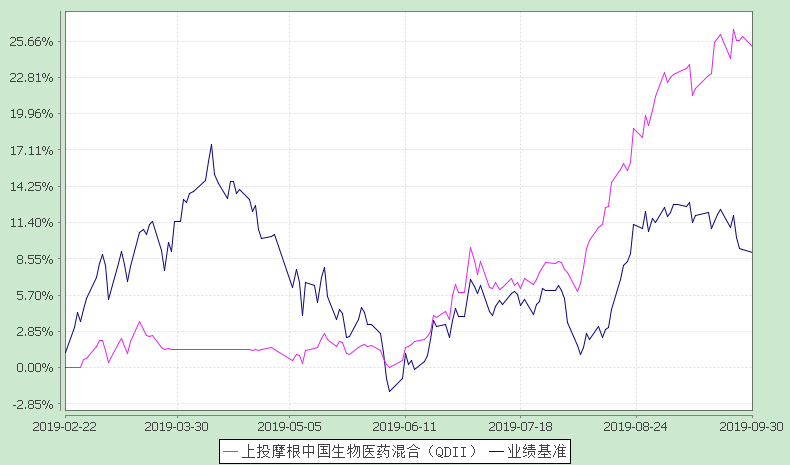 注：本基金合同生效日（转型日）为2019年2月22日，截至本报告期末，本基金合同生效（转型）未满一年，图示时间段为2019年2月22日至2019年9月30日。本基金建仓期自2019年2月22日至2019年8月21日，建仓期结束时资产配置比例符合本基金基金合同规定。§4  管理人报告4.1 基金经理（或基金经理小组）简介注：1.任职日期和离任日期均指根据公司决定确定的聘任日期和解聘日期。2.证券从业的含义遵从行业协会《证券业从业人员资格管理办法》的相关规定。4.2管理人对报告期内本基金运作遵规守信情况的说明在本报告期内，基金管理人不存在损害基金份额持有人利益的行为，勤勉尽责地为基金份额持有人谋求利益。基金管理人遵守了《证券投资基金法》及其他有关法律法规、《上投摩根中国生物医药混合型证券投资基金（QDII）基金合同》的规定。基金经理对个股和投资组合的比例遵循了投资决策委员会的授权限制，基金投资比例符合基金合同和法律法规的要求。4.3 公平交易专项说明4.3.1公平交易制度的执行情况报告期内，本公司继续贯彻落实《证券投资基金管理公司公平交易制度指导意见》等相关法律法规和公司内部公平交易流程的各项要求，严格规范境内上市股票、债券的一级市场申购和二级市场交易等活动，通过系统和人工相结合的方式进行交易执行和监控分析，以确保本公司管理的不同投资组合在授权、研究分析、投资决策、交易执行、业绩评估等投资管理活动相关的环节均得到公平对待。对于交易所市场投资活动，本公司执行集中交易制度，确保不同投资组合在买卖同一证券时，按照时间优先、比例分配的原则在各投资组合间公平分配交易量；对于银行间市场投资活动，本公司通过对手库控制和交易室询价机制，严格防范对手风险并检查价格公允性；对于申购投资行为，本公司遵循价格优先、比例分配的原则，根据事前独立申报的价格和数量对交易结果进行公平分配。报告期内，通过对不同投资组合之间的收益率差异比较、对同向交易和反向交易的交易时机和交易价差监控分析，未发现整体公平交易执行出现异常的情况。4.3.2异常交易行为的专项说明报告期内，通过对交易价格、交易时间、交易方向等的分析，未发现有可能导致不公平交易和利益输送的异常交易行为。所有投资组合参与的交易所公开竞价同日反向交易成交较少的单边交易量超过该证券当日成交量的5%的情形：无。4.4 报告期内基金的投资策略和业绩表现说明4.4.1报告期内基金投资策略和运作分析2019年三季度是转型后的中国生物医药基金(QDII)首个完整运作的季度。作为目前市场上唯一一只专注于投资在A、H以及少数其他上市地点的中国生物医药公司的基金，我们跨市场动态选取有估值吸引力的细分领域龙头，本季度除了获取A股龙头公司的收益，还重点布局了人工关节高值耗材、试管婴儿医疗服务等香港市场的投资机会。我们认为，中国目前的生物医药行业面临辞旧（仿制）迎新（创新）、承前（旧体制）启后（新政策）的转折期，涌现了不少的结构性投资机会。概括起来，主要包括以下几类： 1）    在细分子行业里能够进入全球市场、真正具备全球竞争力的公司，这背后的核心竞争力来源是我国过去二三十年来沉淀下来的工程师红利、及从低端逐渐到高端的制造能力。截止到2018年底，我国输送了500万名的出国留学生，其中有300万名已学成归国，带来在大型制药公司研发、生产、销售或审评审批机构多年的资深经验。拥有核心竞争资源的公司，通常根植于刚刚起步的、巨大且快速增长的中国本土市场，又以欧美市场的客户转移正向趋势为基础增长，前者更加强劲，例如一些龙头的全球外包服务公司，囊括临床前至生产，小分子和大分子、医疗器械公司、原料药公司，壁垒沉淀时间长，且可识别，可持续。 2）    虽只在中国本土市场经营，但是所处的本地行业稳定增长，体现为渗透率仍较低，医药消费仍在增长，消费者的用药结构或检测费用和国外还有较大差距，从国外发展的映射来看能看到较长的赛道，例如一些龙头的血液制品公司，本土医疗器械公司，医疗服务和药房零售公司。 3）在香港上市的、不能/尚未能通过沪港通买入的独有公司，本基金的QDII额度发挥了优势，包括未有收入利润的创新药企业（如免疫治疗、创新疫苗等）、高值耗材（人工关节等）。我们看好国内自主创新的免疫治疗药品、小分子药品获批之后的几年产生爆发性的销售增长带来的投资机会。而未有利润的创新药公司通常配合以更加合理的组织架构和激励机制，快速组建起一支研发、注册、临床的全球队伍，将内生研发或BD引进的临床短缺产品推向全球，我们亦看好这类企业内部组织体系变革在科创时代焕发的新生活力。展望未来半年，香港市场排队上市的公司数量仍多，涉及领域比以往更加丰富，包括CROCMO、自主创新高值耗材、生物类似药、自主创新小分子药物等，我们期待继续寻找估值吸引力的投资机会。4.4.2报告期内基金的业绩表现本报告期中国生物医药混合（QDII）份额净值增长率为:18.24%，同期业绩比较基准收益率为:4.74%。4.5报告期内基金持有人数或基金资产净值预警说明无。§5  投资组合报告5.1 报告期末基金资产组合情况5.2 报告期末在各个国家（地区）证券市场的股票及存托凭证投资分布5.3 报告期末按行业分类的股票及存托凭证投资组合5.4 报告期末按公允价值占基金资产净值比例大小排序的前十名股票及存托凭证投资明细5.5 报告期末按债券信用等级分类的债券投资组合本基金本报告期末未持有债券。5.6 报告期末按公允价值占基金资产净值比例大小排名的前五名债券投资明细本基金本报告期末未持有债券。5.7 报告期末按公允价值占基金资产净值比例大小排名的前十名资产支持证券投资明细本基金本报告期末未持有资产支持证券。5.8 报告期末按公允价值占基金资产净值比例大小排名的前五名金融衍生品投资明细本基金本报告期末未持有金融衍生品。5.9报告期末按公允价值占基金资产净值比例大小排序的前十名基金投资明细本基金本报告期末未持有基金。5.10 投资组合报告附注5.10.1本基金投资的前十名证券的发行主体本期未出现被监管部门立案调查，或在报告编制日前一年内受到公开谴责、处罚的情形。5.10.2报告期内本基金投资的前十名股票中没有在基金合同规定备选股票库之外的股票。5.10.3其他资产构成5.10.4报告期末持有的处于转股期的可转换债券明细本基金本报告期末未持有处于转股期的可转换债券。5.10.5 报告期末前十名股票中存在流通受限情况的说明本基金本报告期末前十名股票中不存在流通受限情况。5.10.6投资组合报告附注的其他文字描述部分因四舍五入的原因，投资组合报告中分项之和与合计数可能存在尾差。§6  开放式基金份额变动单位：份§7  基金管理人运用固有资金投资本基金情况7.1 基金管理人持有本基金份额变动情况无。§8 影响投资者决策的其他重要信息8.1 影响投资者决策的其他重要信息无。§9 备查文件目录9.1 备查文件目录1. 中国证监会批准原上投摩根智慧生活灵活配置混合型证券投资基金设立的文件；2. 原上投摩根智慧生活灵活配置混合型证券投资基金的基金合同；3. 原上投摩根智慧生活灵活配置混合型证券投资基金的托管协议；4. 中国证监会批准原上投摩根智慧生活灵活配置混合型证券投资基金变更注册为上投摩根中国生物医药混合型证券投资基金（QDII）的文件；5. 上投摩根中国生物医药混合型证券投资基金（QDII）的基金合同；6. 上投摩根中国生物医药混合型证券投资基金（QDII）的托管协议；7. 《上投摩根开放式基金业务规则》；8. 基金管理人业务资格批件、营业执照；9. 基金托管人业务资格批件和营业执照。9.2 存放地点基金管理人或基金托管人住所。9.3 查阅方式投资者可在营业时间免费查阅，也可按工本费购买复印件。上投摩根基金管理有限公司二〇一九年十月二十五日基金简称上投摩根中国生物医药混合（QDII）基金主代码001984交易代码001984基金运作方式契约型开放式基金合同生效日2019年2月22日报告期末基金份额总额175,126,576.55份投资目标本基金采用定量及定性研究方法，自下而上优选在中国境内、香港及美国等全球市场上市的中国生物医药类公司，通过严格的风险控制，力争实现基金资产的长期增值。投资策略本基金采用“自下而上”的策略，通过系统和深入的基本面研究和跨市场估值优势的挖掘，优选在中国境内、香港及美国等市场上市的中国生物医药类公司构建股票投资组合，并辅以严格的投资组合风险控制，以获得中长期的较高投资收益。本基金主要投资于生物医药行业相关的中国公司股票。其中“中国公司”是指满足以下三个条件之一的上市公司：1）上市公司注册地在中国（包含中国内地及香港）；2）上市公司至少50%的主营业务收入或利润来自于中国；3）上市公司的主要经营活动在中国。本基金所定义的生物医药行业由研究开发、生产和销售用于预防、诊断和治疗疾病的生物医药相关产品或服务的上市公司组成，将主要包含主营业务为生物医药行业相关的上市公司，前述生物医药行业包括化学制药、中药、生物制药、医药商业、医疗服务、医疗器械等。业绩比较基准申银万国医药生物行业指数收益率×45%+恒生医疗保健行业指数收益率×35%+中债总指数收益率×20%风险收益特征本基金属于混合型基金产品，预期风险和收益水平高于债券型基金和货币市场基金。本基金风险收益特征会定期评估并在公司网站发布，请投资者关注。基金管理人上投摩根基金管理有限公司基金托管人中国银行股份有限公司境外资产托管人英文名称Bank of China (Hong Kong) Limited境外资产托管人中文名称中国银行(香港)有限公司主要财务指标报告期(2019年7月1日-2019年9月30日)1.本期已实现收益24,209,106.972.本期利润39,011,990.553.加权平均基金份额本期利润0.07824.期末基金资产净值219,332,938.995.期末基金份额净值1.2524阶段净值增长率①净值增长率标准差②业绩比较基准收益率③业绩比较基准收益率标准差④①-③②-④过去三个月18.24%0.90%4.74%0.91%13.50%-0.01%姓名职务任本基金的基金经理期限任本基金的基金经理期限证券从业年限说明姓名职务任职日期离任日期证券从业年限说明张一甫本基金基金经理2018-08-032019-08-168年张一甫先生，自2010年7月至2011年12月在国泰君安证券股份有限公司担任助理研究员，自2012年1月至2012年12月在瑞银证券有限责任公司担任研究员；自2013年3月至2014年1月在国泰君安证券股份有限公司担任研究员；自2014年3月起加入上投摩根基金管理有限公司，历任研究员、行业专家兼基金经理助理，基金经理。自2017年1月至2019年8月担任上投摩根成长先锋混合型证券投资基金基金经理，自2018年2月至2019年8月同时担任上投摩根医疗健康股票型证券投资基金基金经理，自2018年8月至2019年8月同时担任上投摩根中国生物医药混合型证券投资基金（QDII）（由上投摩根智慧生活灵活配置混合型证券投资基金转型而来）基金经理。方钰涵本基金基金经理2018-08-03-7年方钰涵女士，2013年3月至2014年8月在兴业证券资产管理有限公司担任研究员；自2014年9月至2015年6月在国泰基金管理有限公司担任研究员；自2015年6月起加入上投摩根基金管理有限公司，先后担任行业专家、基金经理；自2018年8月起担任上投摩根中国生物医药混合型证券投资基金（QDII）（由上投摩根智慧生活灵活配置混合型证券投资基金转型而来）基金经理，自2019年8月起同时担任上投摩根医疗健康股票型证券投资基金基金经理。序号项目金额(人民币元)占基金总资产的比例(%)1权益投资173,564,670.1572.27其中：普通股173,564,670.1572.27存托凭证--优先股--房地产信托--2基金投资--3固定收益投资--其中：债券--资产支持证券--4金融衍生品投资--其中：远期--期货--期权--权证--5买入返售金融资产--其中：买断式回购的买入返售金融资产--6货币市场工具--7银行存款和结算备付金合计53,848,772.1122.428其他各项资产12,744,778.135.319合计240,158,220.39100.00国家（地区）公允价值(人民币元)占基金资产净值比例（％）中国117,473,142.2353.56中国香港56,091,527.9225.57合计173,564,670.1579.13行业类别公允价值（人民币元）占基金资产净值比例（％）制药48,533,808.4922.13医疗保健设备与用品41,459,026.2218.90生命科学工具和服务23,143,462.0010.55生物科技15,441,388.217.04综合消费者服务11,664,982.745.32医疗保健提供商与服务11,588,143.865.28专营零售10,148,672.824.63食品与主要用品零售Ⅲ4,189,617.051.91化学制品3,065,236.941.40居家用品3,014,481.151.37互联网与售货目录零售1,011,514.010.46食品289,372.660.13电子设备、仪器和元件14,964.000.01合计173,564,670.1579.13序号公司名称（英文）公司名称（中文）证券代码所在证券市场所属国家（地区)数量（股）公允价值（人民币元）占基金资产净值比例（％）1Sino Biopharmaceutical Ltd中国生物制药1177香港证券交易所中国香港1,288,000.0011,571,417.245.282Offcn Education Technology Co Ltd中公教育002607深圳证券交易所中国623,766.0010,148,672.824.633Beijing Chunlizhengda Medical Instruments Co., Ltd.春立医疗1858香港证券交易所中国香港256,000.008,959,484.934.084Nanjing King-friend Biochemical Pharmaceutical Co Ltd健友股份603707上海证券交易所中国236,176.008,773,938.404.005WuXi AppTec Co Ltd药明康德603259上海证券交易所中国90,229.007,822,854.303.576Asymchem Laboratories (Tianjin) Co Ltd凯莱英002821深圳证券交易所中国63,984.007,540,514.403.447Shenzhen Mindray Bio-Medical迈瑞医疗300760深圳证券交易所中国37,329.006,885,707.343.148AK Medical Holdings Limited爱康医疗1789香港证券交易所中国香港1,022,000.006,849,376.853.129Guangzhou Wondfo Biotech Co.,Ltd.万孚生物300482深圳证券交易所中国137,070.006,689,016.003.0510Scholar Education Group思考乐教育1769香港证券交易所中国香港899,000.006,292,638.242.87序号名称金额(人民币元)1存出保证金-2应收证券清算款-3应收股利24,429.294应收利息7,024.665应收申购款12,713,324.186其他应收款-7待摊费用-8其他-9合计12,744,778.13报告期期初基金份额总额348,244,742.92报告期基金总申购份额91,071,319.37减：报告期基金总赎回份额264,189,485.74报告期基金拆分变动份额-报告期期末基金份额总额175,126,576.55